UNIVERSIDADE FEDERAL DO ESPÍRITO SANTO CENTRO DE CIÊNCIAS DA SAÚDE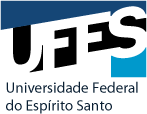 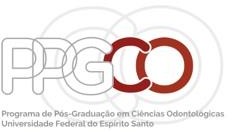 PROGRAMA DE PÓS-GRADUAÇÃO EM CIÊNCIAS ODONTOLÓGICAS CURSO DE MESTRADO EM CIÊNCIAS ODONTOLÓGICASPROCESSO SELETIVO PARA ALUNOS REGULARESEDITAL PPGCO Nº 01/2021FORMULÁRIO PARA INTERPOSIÇÃO DE RECURSOIdentificar a(s) questão(ões) a ser(em) constestada(s) separadamenteEmbasar cada contestação com base na bibliografia indicada no edital PPGCO 01/2021 Este formulário deve ser datado, assinado e enviado para o e-mail pos.cienciasodontologicas@ufes.br